Hier volgt de orde van dienst voor zondagmorgen 3 november 2019 in de Andreaskerk te Hattem, aanvang 9.00 uur.Voorganger:			Ds. Aafko de Vries.Organist:			Jaap Neuteboom.Ouderling:			Mathilde Stoker.Diaken:			Truus Koopman.Lector:			Mathilde Stoker.Mededelingen:		Hans Lambrechts.Beamer:			Herman Koopman en Alinda van Bruggen .Welkom:			Tonny Pluim.Koster:			Gerrit Rouwenhorst.Collecte:			Najaars Zendingscollecte.INTREDEOrgelspelWelkom en mededelingen namens de kerkenraadMoment van stilteInleidend orgelspel, waarna gem gaat staanGroet:        Genade, barmhartigheid en vrede zij u                  van God, onze Vader en van Christus Jezus, onze Heer.Bemoediging:    Onze hulp is in de naam van de Heer                          die hemel en aarde gemaakt heeft,                          die trouw houdt in eeuwigheid                          en niet laat varen het werk van zijn handen.Intredelied: NLB 32 : 1 en 4 (Heil hem, wien God zijn ontrouw heeft vergeven), waarna gem. gaat zittenUitleg over de dienst (Thema: Zacheus, de rijke hoofdtollenaar)Verootmoedigingsgebed – Genadeverkondiging – LeefregelsZingen: NLB 320 : 1 en 4 (Wie oren om te horen heeftDE HEILIGE SCHRIFTGroet        Vg. De Heer zal bij u zijn                 A.   DE HEER ZAL U BEWARENGebed van de zondagKinderen komen naar voren, gesprekje met de kinderenHet Licht gaat meeKinderen gaan naar de nevendienst tijdens orgelspelSchriftlezing uit het O.T.: Genesis 12 : 1-8 door lector Mathilde StokerZingen: NLB 802 : 1, 5 en 6 (Door de wereld gaat een woord)Schriftlezing uit het N.T.: Lucas 19 : 1-10 door lector Mathilde StokerZingen: NLB 339a (U komt de lof toe)Uitleg en verkondiging (Thema: Zacheüs de rijke hoofdtollenaar) Meditatief orgelspelZingen: NLB 531 : 2 en 3 (Jezus die langs de straten kwam)GEBEDEN EN GAVENDienst der gebeden (Dankgebed – voorbeden – stil gebed – Onze Vader)Inzameling van de gavenKinderen komen terug uit nevendienst en oppasOrgelspelZENDING EN ZEGENSlotlied: NLB 425 (Vervuld van uw zegen)Zending en zegen, gevolgd door 3x gezongen AMEN!OrgelspelMet vriendelijke groet,Aafko de VriesAmaliastraat 6-387442 NX NIJVERDALtel. 0548 611 333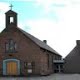 BeantwoordenAllen beantwoordenDoors